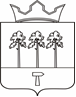 СОВЕТ ДЕПУТАТОВ НОЖОВСКОГО СЕЛЬСКОГО ПОСЕЛЕНИЯРЕШЕНИЕ   Информация о работе МУП ЖКХ «Рассвет»за 2018г и 1 полугодие 2019г Заслушав отчет директора МУП ЖКХ «Рассвет» Ножовского сельского поселения П.А.Куликова о проделанной работе за 2018г и 1 полугодие 2019г Совет депутатов Ножовского сельского поселения РЕШАЕТ:1.Информацию о работе МУП ЖКХ «Рассвет» за 2018г и 1 полугодие 2019г принять к сведению (прил.1,2)2.Считать работу МУП ЖКХ «Рассвет» за 2018г и 1 полугодие 2019г удовлетворительной.3.Обнародовать решение в порядке, установленном Уставом Ножовского сельского поселения. Председатель Совета депутатовНожовского сельского поселения:                                                     Ю.Г.АзановГлава сельского поселения-глава администрации Ножовского сельского поселения:               С.И.Дурышева                      Приложение 1 к решению Совета депутатов от 19.09.2019г №76Муниципальное унитарное предприятие жилищно-коммунального хозяйства «Рассвет»Отчет о проделанной работе за 2018г.      Жилищно-коммунальное хозяйство является особенной сферой, результаты реформирования и развития, которой в значительной степени влияют на уровень жизни населения. Основной показатель, по которому люди судят о работе жилищно-коммунальной сферы – это эффективность и качество предоставляемых услуг. Главный вопрос – это техническое переоснащение, обновление материальной базы, внедрение новых энергосберегающих технологий. В настоящее время коммунальное хозяйство определило цель в проведение единой политики реформирования, которое определяет основные задачи приоритетов, масштабов и механизмов реформирования и модернизации коммунального хозяйства, а также снижение эксплуатационных затрат на производство услуг.     Для осуществления указанных целей предприятие оказывает жилищно-коммунальные услуги населению, бюджетным и хозрасчётным предприятиям: водоснабжение, тракторные услуги, благоустройство. Услуги по предоставлению данным абонентам предоставляются в срок и в полном объёме.     Муниципальное унитарное предприятие «Рассвет» получило в хозяйственное ведение имущество и осуществляет самостоятельную деятельность, действует на принципах хозяйственного расчёта, отвечает за результаты своей производственной и финансовой деятельности, за выполнение налоговых обязательств. Основной задачей для предприятия ЖКХ – обеспечение бесперебойной подачей холодной воды населению и предприятиям находящихся в Ножовском поселении.    МУП ЖКХ "Рассвет" предоставляет услуги по холодному водоснабжению жителям и организациям Ножовского сельского поселения (количество хозяйств по населению – 845, организации – 25).    На данный момент оснащение приборами индивидуального учета холодного водоснабжения жилого сектора Ножовского с/п составляет – 89% (743 хозяйств).   За 2018г. было поднято 71 978 куб.м. и подано в сеть 63 989 куб.м. питьевой воды (организациям – 4 790 куб.м., населению – 59 199 куб.м.).               Потери составили 7 989 куб.м. – 238 824,98 руб. (1 квартал 2018г. – 1 952 куб.м. (57 505,92 руб.); 2 квартал 2018г. – 2 130 куб.м. (62 749,80 руб.); 3 квартал 2018г.- 1 970 куб.м. (59 789,50 руб.; 4 квартал 2018г. – 1 937 куб.м. (58 779,75 руб.))  Незапланированные потери произошли в связи с устранением порывов в количестве 21 шт. старых и ветхих сетей, проведением нового водопровода и повышением тарифов на потребляемую электроэнергию, в связи с неблагоприятными погодными условиями летнего периода 2018г (засуха).Финансовые показатели за 2018г.Дебиторская задолженность – 369 тыс. руб.,   в т.ч.:             - покупатели и заказчики – 30 тыс. руб.;             - население - 260 тыс.руб.;             - задолженность ФСС по БЛ – 66 тыс.руб.;             - прочие дебиторы - 13 тыс. руб.Кредиторская задолженность – 555 тыс. руб., в т.ч.:     - задолженность перед поставщиками и подрядчиками – 123 тыс.руб.:     - задолженность по налогам и сборам - 170 тыс.руб.;     - задолженность перед государственными внебюджетными фондами – 47 тыс.руб.;     - задолженность перед персоналом организации – 115 тыс.руб.;             - задолженность по исполнительным листам - 100 тыс. руб.Приложение 2 к решению Совета депутатов от 19.09.2019г № 76Муниципальное унитарное предприятие жилищно-коммунального хозяйства «Рассвет»Отчет о проделанной работе за 1 полугодие 2019г     Муниципальное унитарное предприятие жилищно-коммунального хозяйства «Рассвет» создано по решению совета депутатов Ножовского сельского поселения № 174 от 30.10.2007г. предприятие является обособленным юридическим лицом и осуществляет свою деятельность в соответствии с законодательством Российской Федерации, законодательством Пермского края.     МУП ЖКХ «Рассвет» получило в хозяйственное ведение имущество от учредителя – Администрации Ножовского сельского поселения, осуществляет самостоятельную деятельность, действует на принципах хозяйственного расчёта, отвечает за результаты своей производственной и финансовой деятельности, за выполнение налоговых обязательств.      Основными целями и задачами деятельности МУП ЖКХ «Рассвет» являются решение социальных задач и вопросов местного значения:- подъем, распределение и подача холодной питьевой воды абонентам Ножовского сельского поселения; - оказание услуг по ремонту изношенных водопроводных сетей;- оказание услуг по благоустройству территории поселения.     В течении 1 полугодия 2019г среднесписочная численность сотрудников составила 8 человек, средняя заработная плата по предприятию составила 12 704,64 руб.     Предприятие обслуживает 3 населенных пункта: с.Ножовка, с.Верх-Рождество, д.Поздышки. Забор воды производится из 5 артезианских скважин. По состоянию на 01.07.2019г предприятие обслуживает 902 абонента (в т.ч.- 874 хозяйства по населению, 28 – организации). Услуги по предоставлению холодного водоснабжения данным абонентам предоставляются в срок и в полном объёме.     Тариф на водоснабжение в 1 полугодии 2019г составил: для населения – 30,35 руб., для организаций – 54,49 руб.     На данный момент оснащение приборами индивидуального учета холодного водоснабжения Ножовского с/п составляет – 78% (679 хозяйств).    За 1 полугодие 2019г. было поднято и подано в сеть 27 849 куб.м. питьевой воды (организациям – 2 571 куб.м., населению – 20 278 куб.м.).      Выручка за 1 полугодие 2019г составила - 1 398 тыс.руб., в т.ч.:- выручка по основному виду деятельности - 886 тыс.руб.;- выручка от дополнительных видов деятельности – 512 тыс.руб.     Затраты за 1 полугодие составили – 1 192 тыс.руб., в т.ч.:- ФОТ – 597 тыс.руб.;- начисления на ФОТ – 164 тыс.руб.;- налоги (водный налог) – 26 тыс.руб.;- расчеты за электроэнергию – 291 тыс.руб.;- прочие расходы – 114 тыс.руб.     Прочие доходы - 30 тыс.руб., в т.ч.:- оприходованы материалы от списания ОС – 15 тыс.руб.;- выручка от реализации металлолома – 15 тыс.руб.     Прочие расходы – 122 тыс.руб., в т.ч.:- с/с реализованного металлолома – 15 тыс.руб.;- комиссия банка за обслуживание р/с, терминала – 23 тыс.руб.;- штрафы, пени, неустойки – 84 тыс.руб.     Дебиторская задолженность – 427 тыс. руб.,   в т.ч.:- покупатели и заказчики – 48 тыс. руб.;- население - 270 тыс.руб.;- задолженность ФСС по БЛ – 94 тыс.руб.;- прочие дебиторы - 15 тыс. руб.     Кредиторская задолженность – 426 тыс. руб., в т.ч.:- задолженность перед поставщиками и подрядчиками – 102 тыс.руб.;- задолженность по налогам и сборам – 49 тыс.руб.;- задолженность перед государственными внебюджетными фондами – 85 тыс.руб.;- задолженность перед персоналом организации – 100 тыс.руб.;- задолженность по исполнительным листам – 90 тыс. руб.Производственные показатели МУП ЖКХ «Рассвет» за 1 полугодие 2019г19.09.2019г	                        № 76№ п/п№ п/пНаименование проведённых работМесто проведения работ11Расчистка дорог от снегаНожовское с/п22Работы по благоустройству селаНожовское с/п33Тракторные услуги населению, организациямНожовское с/п44Противоледовая подсыпка дорожного покрытия Ножовское с/п55Содержание прорубей в зимнее времяНожовское с/п66Обслуживание ГТСс. Ножовка, с. В-Рождество77Сбор и отвоз ТКО на санкционированную свалкус. Ножовка88Буртование свалокНожовское с/п99Работы по установке и ремонту дорожных знаковНожовское с/п1010Работа с абонентами (физ. и юр. – лицами), имеющими задолженность по абонентской плате за водоснабжение (составление судебных претензий)Ножовское с/п1111Опломбировка и проверка индивидуальных приборов учета население и организации, установка счётчиков и ремонт водопровода населениюНожовское с/п1212Текущий ремонт спецтехники (МТЗ-82, ГАЗ, ДТ)с. Ножовка1313Устранение порывов на водопроводе и в колодцах (замена кранов, тройников, трубы ПЭ)с. Верх-Рождество:ул. Школьная (1 порыв),ул. Кабакова Гора (1 порыв)с. Ножовка:ул. Чапаева (1 порыв)ул. Горланова (1 порыв)ул. Пролетарская (1 порыв)ул. Совхозная (1 порыв)ул. Ленина (1 порыв)ул. Труда (2 порыва)ул. Лесная (1 порыв)ул. Титова (1 порыв)ул. Леонова (1 порыв)ул. Шевченко (1 порыв)ул. Северная (1 порыв)ул. Титова (1 порыв)д. Поздышки:ул. Зеленая (2 порыва)ул. Мира (2 порыва)ул. Береговая (2 порыва)1414Отогрев водопроводовНожовское с/п1515Работа с нормативной и иной документацией МУП ЖКХ «Рассвет» (для лицензирования)с. Ножовка1616Очистка кладбищас. Ножовка, ул. Полевая1717Ремонт артезианских скважин, замена насосас. В-Рождествос. Ножовка Ленина1818Об кос травы триммеромНожовское с/п: тропинки о/п, плотина, скважины, пожарные гидранты1919Ремонт мостовс. Ножовка, ул. Маяковского,Крашеный мост21Планировка автомобильных дорог и прилегающих к ним территорийПланировка автомобильных дорог и прилегающих к ним территорийНожовское с/п22Обслуживание пожарных гидрантовОбслуживание пожарных гидрантовНожовское с/пПоказательДоходы, руб.за 2018г.Расходы, руб.за 2018г.+Прибыль -(убыток)Водоснабжение2039327,122338109,66-298782,54Тракторные услуги45 005,0527 555,45+17 449,60Дороги276 790,86180 071,39+96 719,47Благоустройство81 437,2468 764,26+12 672,98Сбор и вывоз мусора43 750,0322 203,49+21 546,54Содержание и ремонт пожарных гидрантов30 000,0015 208,10+14 791,90Санкционированные свалки156 900,0088 095,90+68 804,10Новый водопровод19 793,6010 673,20+9 120,40ИТОГО2693003,902750681,45-57 677,55№ п/пНаименование проведённых работМесто проведения работ1Расчистка дорог от снега, вскрытие дорогиНожовское с/п 2Работы по благоустройству селаНожовское с/п3Тракторные услуги населению, организациямНожовское с/п4Противоледовая подсыпка дорожного покрытия Ножовское с/п5Содержание прорубей в зимнее времяНожовское с/п6Обслуживание ГТСс. Ножовка, с. В-Рождество7Сбор и вывоз ТКО на санкционированную свалкус. Ножовка8Буртование свалкиНожовское с/п9Расчистка территории кладбищаНожовское с/п10Установка пломб (170) и проверка индивидуальных приборов учета населения и организаций (102)Ножовское с/п11Установка счётчиков и ремонт водопровода населению и организациямНожовское с/п 12Текущий ремонт спецтехники (МТЗ-82, ГАЗ, ДТ)с. Ножовка13Устранение порывов Ножовское с/п (7 порывов)14Отогрев водопроводаНожовское с/п 15Установка/замена крановНожовское с/п 16Работа с нормативной и иной документацией МУП ЖКХ «Рассвет» (для лицензирования)с. Ножовка17Ремонт артезианских скважин, замена насосаНожовское с/п 18Услуги по об косу территории поселению/ населениюНожовское с/п19Ремонт мостовс. Ножовка: ул.Маяковского,Крашеный мост20Планировка автомобильных дорог и прилегающих к ним территорийНожовское с/п21Работы по установке и ремонту дорожных знаковНожовское с/п22Работа по расчистке автодорожных трубНожовское с/п23Обслуживание пожарных гидрантовНожовское с/п